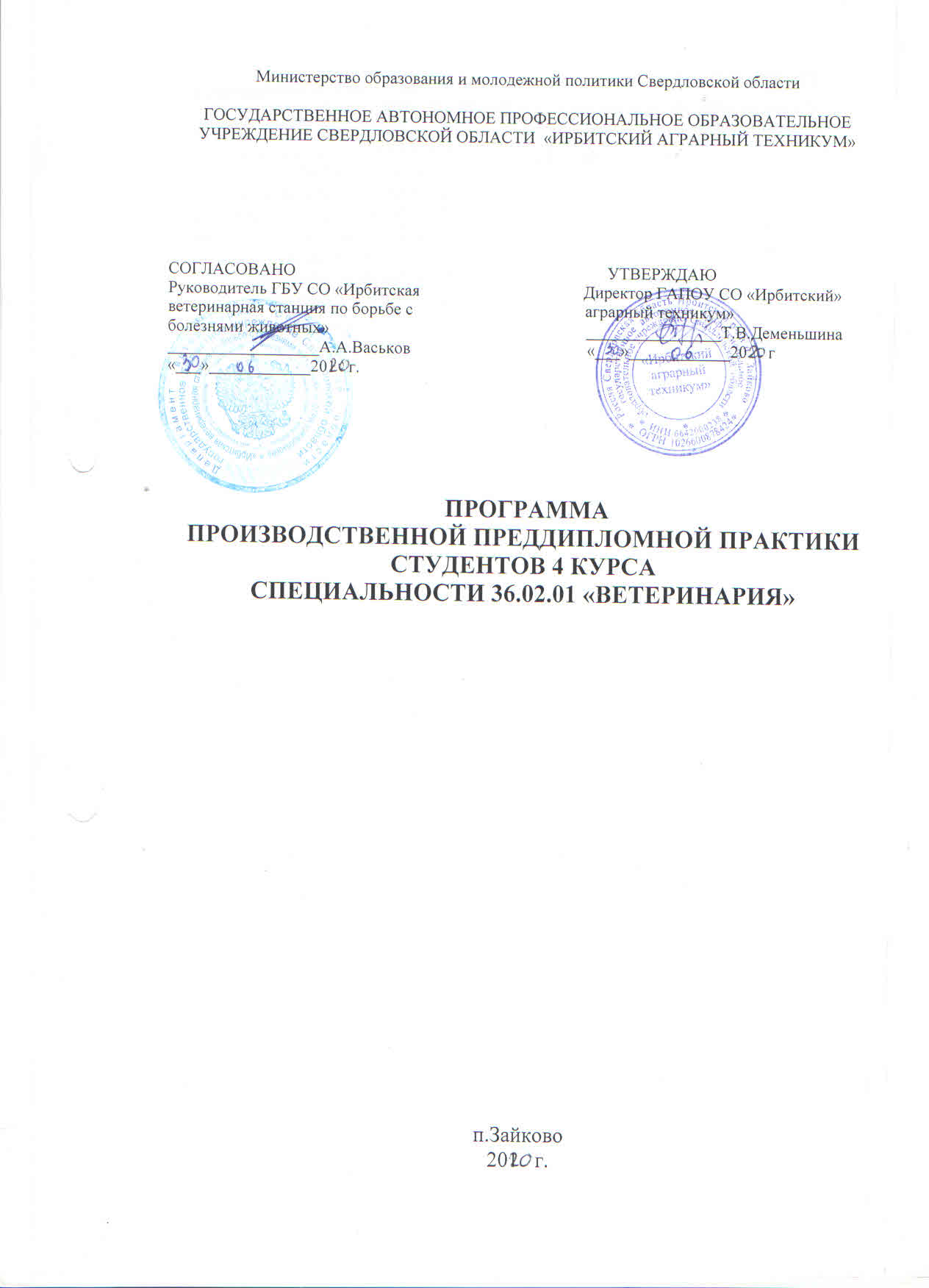 Министерство образования и молодежной политики Свердловской областиГОСУДАРСТВЕННОЕ АВТОНОМНОЕ ПРОФЕССИОНАЛЬНОЕ ОБРАЗОВАТЕЛЬНОЕ УЧРЕЖДЕНИЕ СВЕРДЛОВСКОЙ ОБЛАСТИ  «ИРБИТСКИЙ АГРАРНЫЙ ТЕХНИКУМ»СОГЛАСОВАНО                                                                          УТВЕРЖДАЮРуководитель ГБУ СО «Ирбитская                                       Директор ГАПОУ СО «Ирбитский»ветеринарная станция по борьбе с                                         аграрный техникум»                    болезнями животных»                                                             ________________Т.В.Деменьшина__________________А.А.Васьков                                          «___»____________2020 г«___»____________2020 г. ПРОГРАММА ПРОИЗВОДСТВЕННОЙ ПРЕДДИПЛОМНОЙ ПРАКТИКИ  СТУДЕНТОВ 4 КУРСА СПЕЦИАЛЬНОСТИ 36.02.01 «ВЕТЕРИНАРИЯ»п.Зайково2020 г.РАССМОТРЕНОНа заседании методического советапротокол № ___от «____»_______________________Супонева Н.В. ПРОГРАММА ПРОИЗВОДСТВЕННОЙ ПРЕДДИПЛОМНОЙ ПРАКТИКИ СТУДЕНТОВ 4 КУРСА СПЕЦИАЛЬНОСТИ 36.02.01 «ВЕТЕРИНАРИЯ»1.1. Место производственной  преддипломной практики  в структуре программы подготовки специалистов среднего звена (далее -ППССЗ).Программа производственной  практики (преддипломной)  практики является частью ППССЗ по специальности 36.02.01. «Ветеринария» в части освоения основных видов профессиональной деятельности:Осуществление зоогигиенических, профилактических и ветеринарно-санитарных мероприятий.Участие в диагностике и лечении заболеваний сельскохозяйственных животных.Участие в проведение ветеринарно-санитарной экспертизы продуктов и сырья животного происхождения.Проведение санитарно-просветительской деятельности.1.2. Цели и задачи производственной (преддипломной) практики.С целью овладения указанными видами профессиональнойдеятельности студент в ходе данного вида практики должен:Вид профессиональной деятельности: Осуществление зоогигиенических, профилактических и ветеринарно-санитарных мероприятийВ результате изучения профессионального модуля обучающийся должен иметь практический опыт-	участия в выполнении зоогигиенических, профилактических и ветеринарно-санитарных мероприятий.уметь:-	проводить зоотехнический анализ кормов;-	проводить оценку питательности кормов по химическому составу и перевариваемым питательным веществам;-	готовить дезинфицирующие препараты;-  применять акарицидные, инсектицидные и дератизационные средства с соблюдением правил безопасности;-	проводить ветеринарную обработку животных;-	стерилизовать ветеринарные инструменты для проведения зоогигиенических, профилактических и ветеринарно-санитарных мероприятий;
знать:-	систему зоогигиенических, профилактических и ветеринарно-санитарных мероприятий и методику их проведения в различных условиях;-	биологически активные вещества, действующие на функции различных органов и систем организма животных;-	внутренние незаразные болезни-	меры профилактики внутренних незаразных болезней;-	инфекционные и инвазионные болезни животных (их симптомы, возбудителей и переносчиков);-	внешних и внутренних паразитов сельскохозяйственных животных (гельминты, членистоногие, простейшие).Вид профессиональной деятельности: Участие в диагностике и лечении заболеваний сельскохозяйственных животныхВ результате изучения профессионального модуля обучающийся должен: иметь практический опыт:-	проведения диагностического исследования, диспансеризации, профилактических мероприятий;-	выполнения лечебно-диагностических мероприятий в различных условиях; - ведения ветеринарной документации;уметь:- фиксировать животных разных видов;- определять клиническое состояние животных;- устанавливать функциональные и морфологические изменения в органах и системах органов сельскохозяйственных животных;- оказывать первую помощь сельскохозяйственным животным;- вводить животным лекарственные средства основными способами;- стерилизовать ветеринарные инструменты для обследования и различных видов лечения животных;- обрабатывать операционное поле, проводить местное обезболивание, накладывать швы и повязки;- кастрировать сельскохозяйственных животных;- оказывать сельскохозяйственным животным акушерскую помощь;- ухаживать за новорожденными животными;знать:- систему ветеринарных лечебно-диагностических мероприятий в различных условиях;- современные методы клинической и лабораторной диагностики болезней животных;- правила диспансеризации животных;- приемы клинической диагностики внутренних болезней животных;- правила и порядок хранения и складирования ветеринарных препаратов, положения и инструкции по их учету;- технологию приготовления лекарственных форм;- основные методы терапевтической техники для животных.Вид профессиональной деятельности: Участие в проведении ветеринарно-санитарной экспертизы продуктов и сырья животного происхожденияВ результате изучения профессионального модуля обучающийся должен:иметь практический опыт:- предубойного осмотра животных;- участия в различных видах экспертиз сельскохозяйственной продукции и сырья животного происхождения;уметь:- проводить предубойный осмотр животных;-	вскрывать трупы животных;-	проводить отбор проб биологического материала, продуктов и сырья животного, для исследований;- консервировать, упаковывать и пересылать пробы биологического материала, продуктов и сырья животного происхождения;- проводить анализ продуктов и сырья животного происхождения;- проводить обеззараживание нестандартных продуктов и сырья животного происхождения;- проводить утилизацию конфискатов и зараженного материала;знать:- правила ветеринарно-санитарной экспертизы продуктов, сырья животного происхождения; - методику предубойного осмотра животных;-	правила проведения патологоанатомического вскрытия;-	приемы постановки патологоанатомического диагноза;-	стандарты на готовую продукцию животноводства;-	пищевые токсикоинфекции, токсикозы и их профилактика;-	методики обеззараживания не соответствующих стандартам качества продуктов и сырья животного происхождения;-	правила утилизации продуктов и сырья животного происхождения.Вид профессиональной деятельности: Проведение санитарно-просветительской деятельностиВ результате изучения профессионального модуля обучающийся должен: иметь практический опыт:-	проведения информационно-просветительских бесед с населением;-	подготовки информационных материалов ветеринарной тематики;уметь:-	определять задачи, содержание, методы и формы санитарно-просветительской деятельности;
знать:- направления, методы и формы санитарно- просветительской деятельности.1.3. Количество недель (часов) на освоение программы преддипломной  практики:Всего 4 недели, 144 часа.2. РЕЗУЛЬТАТЫ ПРАКТИКИРезультатом  производственной практики (по профилю специальности и преддипломная) является освоение общих компетенций (ОК):профессиональных компетенций (ПК):3. СТРУКТУРА И СОДЕРЖАНИЕ ПРОГРАММЫ ПРОИЗВОДСТВЕННОЙ ПРЕДДИПЛОМНОЙ  ПРАКТИКИ 3.1. Тематический планПримерный тематический планПроизводственной преддипломной  практики 3.  Содержание практики4.ТРЕБОВАНИЯ К РУКОВОДИТЕЛЯМ ПРАКТИКИРуководитель практики от образовательного учреждения:- проверяет ход прохождения практики студентами, выезжая в организации, участвующие в проведении практики;- оказывает методическую помощь студентам при выполнении ими заданий и сборе материалов к выпускной квалификационной работе;- контролирует условия проведения практики организациями, в том числе требования охраны труда, безопасности жизнедеятельности и пожарной безопасности в соответствии с правилами и нормами, в том числе отраслевыми;- совместно с организациями, участвующими в проведении практики, организует процедуру оценки общих и профессиональных компетенции студента, освоенных им в ходе прохождения практики;- совместно с организациями, участвующими в проведении практики, принимает зачет по практике и экзамен по профессиональному модулю.Организации, участвующие в проведении практики:- заключают договоры на организацию и проведение практики;- согласовывают программу практики, планируемые результаты практики, задание на практику;-предоставляют рабочие места практикантам, назначают руководителей практики от организации, определяют наставников;- участвуют в организации и проведении зачета по практике и экзамена квалификационного по профессиональному модулю;-участвуют в организации и оценке результатов освоения общих и профессиональных компетенций, полученных в период прохождения практики;- участвуют в формировании оценочного материала для оценки общих и профессиональных компетенций, освоенных студентами в период прохождения практики;- обеспечивают безопасные условия прохождения практики студентами, отвечающие санитарным правилам и требованиям охраны труда;-проводят инструктаж студентов по ознакомлению с требованиями охраны труда, безопасности жизнедеятельности и пожарной безопасности в организации.Общие правила техники безопасностиОрганизация безопасных условий труда и соблюдение правил техники безопасности являются неотъемлемыми элементами организации производства и требований трудового законодательства.За нарушение или невыполнение правил техники безопасности виновные привлекаются к административной или судебной ответственности.Обязательным условием для предотвращения несчастных случаев должно быть хорошее знание студентами устройства машин и правил техники безопасности.Все виды инструктажа проводятся в строгом соответствии с действующими инструкциями, правилами и нормами по технике безопасности применительно к профессиям.В предприятиях, организациях и учреждениях АПК проводится по технике безопасности:вводный инструктаж;инструктаж на рабочем месте;периодический инструктаж;курсовое обучение.Вводный инструктаж заключается в ознакомлении вновь поступающего работника (студента) с общими положениями и правилами, по технике безопасности при выполнении сельскохозяйственных работ, использовании машинно-тракторного парка, обслуживании животных, при работе с ядохимикатами и т. д.Работник, направленный в бригаду, мастерскую, на ферму, участок, при допуске к работе или при переводе с одной работы на другую, или при изменении условий и характера работы должен пройти инструктаж на рабочем месте. Инструктаж проводят непосредственно руководители данного участка работ (бригадиры, заведующие фермами, механики, зоотехники и т. д.), с наглядным показом безопасных приемов работы и применением предохранительных приспособлений.Периодический инструктаж проводят по усмотрению администрации.Студент, прошедший инструктаж, расписывается в карточке инструктажа.С момента зачисления студентов в период практики в качестве практикантов или на рабочие места (должности) на них распространяются правила охраны труда и правила внутреннего распорядка, действующие на данном предприятии.КОНТРОЛЬ И ОЦЕНКА РЕЗУЛЬТАТОВ ПРОИЗВОДСТВЕННОЙ ПРЕДДИПЛОМНОЙ  ПРАКТИКИФормой отчета по прохождению производственной практики является дневник – отчет, в котором определены задания на практику и ход их выполнения. ТИТУЛЬНЫЙ ЛИСТМинистерство общего и профессионального образования  Свердловской областиГБПОУ  СО «Ирбитский аграрный техникум»    Отчет                          по производственной преддипломной практике  специальности 36.02.01 «Ветеринария»   Студента_______________________________________________________       (фамилия, имя, отчество)                                                                                                                                  группы_____                                                                                                                                                  п.Зайково                                                                                                                                                                       20__ г.Заполнить раздел ХАРАКТЕРИАТИКА ПРЕДПРИЯТИЯОбщая  характеристика  лечебного  учреждения1. Наименования  учреждения 2. Форма  собственности3. Адрес                   Телефон                         Электронный  адрес 4. Основное  направление  деятельности  учреждения 5. Организационная структура    учреждения 6. Численность  работников Наличие  специалистов: высшей  квалификации                                           средней  квалификации Прейскурант  цен, оказываемых  услугПроизводственно-экономическая характеристика предприятияПолное наименование предприятия Адрес юридический:  Адрес фактический:Производственное  направление предприятия Благоустройство центральной  усадьбы (водопровод, канализация, газопровод и др.) жилые  постройки, культурные  центры (клуб, библиотека, школа, узел  связи, комбинат  бытового  обслуживания), торговые  точки Количество  населенных  пунктов Среднегодовое  количество  работников Наличие  специалистов: высшей  квалификации                                          средней  квалификацииСостав   производственных  подразделений (отделений, бригад, ферм по отраслям), их удаленность от центральной усадьбы Схема  организационной  структуры  предприятия9. Структура земельных угодий предприятияВывод________________________________________________________________________Структура стада животных предприятия:Коэффициент перевода различных видов животных в условные головы (по годовой потребности в кормах, к. ед.) Коровы, быки-производители - 1,0Остальное поголовье КРС - 0,6Свиньи в среднем - 0,3Овцы в среднем – 0,1Лошади в среднем - 1,0Птица - 0,02Кролики, звери - 0,05Выводы: _____________________________________________________________Продуктивность  стада  животных  за ____________год.Выводы:________________________________________________________________Производство  товарной  продукции за _________год.Выводы:______________________________________________________________________Себестоимость  основных  видов  продукции и рентабельность отраслей:Вывод________________________________________________________________________                                      План  профилактических  мероприятий  на ______месяц   20__ г.Ежедневно практикант должен делать записи о проделанной работе в  дневникВскрытие в ходе  практики  недостатки _____________________________________________________________________________Задание: заполнить журнал  регистрации больных  животныхЗадание: сделать выводы и обобщения о проделанной работе за период практики по разделамПрофилактика  и лечебная  работа по внутренним незаразным заболеваниямПрофилактическая и лечебная  работа по хирургическим  заболеваниямПрофилактическая и лечебная  работа по акушерско – гинекологическим  заболеваниям животныхПрофилактика  и лечение  инфекционных и инвазионных  болезнейРабота по ветсанэкспертизРабота по патологической  анатомииЗоогигиеническая и зоотехническая работаЗАКЛЮЧЕНИЕ В   заключении  студент отмечает   общее  впечатление  о  практике,    в какой  мере  прохождение  производственной  практики  помогло закрепить   теоретические  знания  и практические    навыки, полученные  в техникуме.  Какие  навыки  и умения  хорошо  отработаны, какие  не  отработаны  или  недостаточно отработаны,  и по какой  причине.  Показывают  недостатки  в организации  практики, ее руководстве  и предложения по улучшению.Таблица о работе, проделанной  в период  прохождения  практикиЗадание: оформить протокол вскрытия трупа животногоВид и пол	___________Порода	______Масть и особые приметы_________________________________________________________Животное принадлежало _______________________________________________________Дата падежа	 Дата и место вскрытия___________________________________________________________населенный пункт, район, область, месяц и числоВскрытие производил ___________________________________________________________фамилия, имя, отчество, должность, место работыПри вскрытии присутствовал_____________________________________________________фамилия, имя, отчество, место работы, занимаемая должность1.	Анамнестические данные_______________________________________________________когда заболело животное, подвергалось ли лечению и где именно____________________________________________________________________________при каких обстоятельствах произошла смертьПрижизненный диагноз	___3.Общее описание трупа (наружные повреждения, окоченение, состояние естественных отверстии) ____________________________________________________________________4.Видимые  слизистые  оболочки _______________________________________________5.Подкожная  клетчатка, мышцы и поверхностные  лимфатические  узлы_____________6.Брюшная  полость: содержимое, положение органов, состояние  брюшины __________7. Органы  пищеварения: _______________________________________________________а) ротовая полость, глотка и пищевод_____________________________________________ б) желудок ___________________________________________________________________ в) тонкий  отдел  кишечника ____________________________________________________г) толстый  отдел  кишечника ___________________________________________________8.Селезенка__________________________________________________________________9. Печень ____________________________________________________________________Мочеполовые  органы:а) почки, мочеточники, мочевой  пузырь, мочеиспускательный  канал__________________б) половые  органы ____________________________________________________________в) вымя ______________________________________________________________________11. Грудная  полость (содержимое, состояние   пристеночной  плевры) _________________12. Легкие ____________________________________________________________________13. Перикард (содержимое и  его состояние) _______________________________________14. Сердце и крупные  кровеносные  сосуды _______________________________________15.Кровь _____________________________________________________________________16. Головной мозг _____________________________________________________________17.Спиной мозг _______________________________________________________________18.Паталого – анатомический  диагноз ____________________________________________ Заключение: на  основании  анамнестических  клинических и патолого-анатомиических  данных  следует  заключить, что  смерть  животного  произошла от _______________ на почве __________________________________________________________________Подпись ветработника, производившего вскрытие_______________________________Подписи  лиц, присутствующие  при вскрытии__________________________________                                                                             Задание: заполнить и приложить акты, справкиЗадание: оформить историю болезниНа ________________________________________________________(регистрация больного животного)
Диагноз заболевания	__________Куратор	__________Время курирования	(длительность лечения)Заключение	(какой исход лечения)Анамнез_______________________________________________________________	II. Статус презенс1. Общее исследование2. Исследование состояния системы организма:нервной системы	сердечно-сосудистой	органов дыхания ___	органов пищеварения	мочевыделнтельных органов	Лабораторные исследования       	  Диагностические исследования ___________________________________________Предварительный диагноз ________________________________________________ДНЕВНИК  ИСТОРИИ  БОЛЕЗНИОКОНЧАТЕЛЬНЫЙ ДИАГНОЗЗаключение(при гибели больного животного приложить к истории болезни протокол вскрытия)_____________________________________________________________________________ЭПИКРИЗОпределение болезниЭтиологияПатогенезКлиника заболеванияЛечение и его обоснование Профилактика заболевания Используемая литература_______________\____________________  «___» __________20__ г Роспись куратора и дата окончания истории болезниПРОСВЕТИТЕЛЬНАЯ  РАБОТА(проведение  бесед с работниками   животноводства)...ПРОФОРИЕНТАЦИОННАЯ  РАБОТА(проведение  бесед в школах, беседы с рабочей  молодежью)Тема беседы Место проведения беседы Количество слушателей школьников: _________родителей: ________работников предприятия: ___________Место печати                                                                        Подпись директора_________________( учебного заведения,                                                    (школы, где проводилась беседа)где  проводилась беседа)аттестационный лист по  преддипломной  практикеСтудента (ки)  4 курса по специальности  36.02.01. ВЕТЕРИНАРИЯ __________________________(ФИО)успешно прошел(а)  производственную преддипломную практику по профессиональном модулям в общем объеме 144 час. с «___»___________20____ г. по «___»____________20____ г.В организации _______________________________________________________________наименование организации, юридический адресОценка качества  выполнения работХарактеристика учебной и профессиональной деятельности  студента  во время производственной практикиОсвоение общепрофессиональных компетенций – признак не проявлен, 1- признак проявлен)Дата «___»_______20___г 			 Подпись руководителя практики _____________/___________________,                                                                               подпись,  ФИО,М.П.                                                      ________________________________должностьКодНаименование результата практикиОК 1Понимать сущность и социальную значимость своей будущей профессии, проявлять к ней устойчивый интерес.ОК 2.Организовывать собственную деятельность, выбирать типовые методы и способы выполнения профессиональных задач, оценивать их эффективность и качество.ОК 3.Принимать решения в стандартных и нестандартных ситуациях и нести за них ответственность.ОК 4.Осуществлять поиск и использование информации, необходимой для эффективного выполнения профессиональных задач, профессионального и личностного развития.ОК 5.Использовать информационно-коммуникационные технологии в профессиональной деятельностиОК 6.Работать в коллективе и команде, эффективно общаться с коллегами, руководством, потребителями.ОК 7.Брать на себя ответственность за работу членов команды (подчиненных), за результат выполнения заданий.ОК8.Самостоятельно определять задачи профессионального и личностного развития, заниматься самообразованием, осознанно планировать повышение квалификации.ОК 9Ориентироваться в условиях частой смены технологий в профессиональной деятельностиВидпрофессиональнойдеятельностиКодНаименование результатовпрактики1.Осуществление зоогигиенических, профилактических и ветеринарно-санитарных мероприятий.ПК 1.1ПК1.2.ПК1.3. Обеспечивать оптимальные зоогигиенические условия содержания, кормления и ухода за сельскохозяйственными животными.Организовывать и проводить профилактическую работу по предупреждению внутренних  незаразных болезнейсельско-хозяйственных животных.Организовывать и проводить ветеринарную профилактику инфекционных и инвазионных болезней сельскохозяйственных животных.2.Участие в диагностике и лечении заболеваний сельскохозяйственных животных. ПК 2.1. ПК 2.2.ПК 2.3. ПК 2.4. ПК 2.5. ПК 2.6.Обеспечивать безопасную среду для сельскохозяйственных животных и ветеринарных специалистов, участвующих в лечебно-диагностическом процессе.Выполнять ветеринарные лечебно-диагностические манипуляции.Вести ветеринарный лечебно-диагностический процесс с использованием специальной аппаратуры и инструментария.Оказывать доврачебную помощь сельскохозяйственным животным в неотложных ситуациях.Оказывать акушерскую помощь сельскохозяйственным животным.Участвовать в проведении ветеринарного приема.3.Участие в проведение ветеринарно-санитарной экспертизы продуктов и сырья животного происхождения.ПК3.1. ПК 3.2.ПК 3.3. ПК 3.4. ПК 3.5.ПК 3.6 ПК 3.7 ПК 3.8.Проводить ветеринарный контроль убойных животных.Проводить забор образцов крови, молока, мочи, фекалий, их упаковку и подготовку к исследованию.Проводить забор образцов продуктов и сырья животного происхождения для ветеринарно-санитарной экспертизы.Определять соответствие продуктов и сырья животного происхождения стандартам на продукцию животноводства.Проводить обеззараживание не соответствующих стандартам качества продуктов и сырья животного происхождения, утилизацию  конфискатов.Участвовать в ветеринарно-санитарной экспертизе колбасных изделий, субпродуктов, пищевого жира, крови, кишок, эндокринного и технического сырья.Участвовать в проведении патологоанатомического вскрытия.Участвовать в отборе, консервировании, упаковке и  пересылке патологического материала.4.Проведение санитарно-просветительской деятельностиПК 4.1 ПК 4.2 ПК 4.3 ПК 4.4. ПК 4.5.Готовить и проводить консультации для работников животноводства и владельцев сельскохозяйственных животных по вопросам санитарных норм содержания животных, профилактики инфекционных болезней животных и зоонозных инфекционных и инвазивных болезней, а также их лечения. Готовить информационные материалы о возбудителях, переносчиках, симптомах, методах профилактики и лечения инфекционных болезней животных и зоонозных инфекционных и инвазивных болезней.Знакомить работников животноводства и владельцев сельскохозяйственных животных с приемами первой помощи животным.Давать рекомендации по особенностям содержания, кормления и использования животных-производителей.Информировать население о планирующихся и проводимых ветеринарно-санитарных, профилактических и зоогигиенических мероприятиях.Коды формируемыхкомпетенцийНаименованиепрофессиональногомодуляобъем времени,отведенный на преддипломнуюпрактику(в неделях, часах)ОК 1-9 ПК 1.1-13Осуществление зоогигиенических, профилактических и ветеринарно-санитарных мероприятий36 часовОК 1-9 ПК 2.1-2.6Участие в диагностике и лечении заболеваний сельскохозяйственных животных36 часовОК 1-9ПК 3.1-3.8Участие в проведении ветеринарно-санитарнойэкспертизы продуктов и сырья животногопроисхождения36 часовОК 1-9 ПК 4.1-4.5Проведение санитарно-просветительской деятельности36 часовИТОГО:ИТОГО:144Х°№ п.-п.Наименование видов работ и перечень участков производстваПродолж. работы (в днях)1. Ознакомление с хозяйством, лечебным учреждением, беседы со специалистами, по технике безопасности1. Ознакомление с хозяйством, лечебным учреждением, беседы со специалистами, по технике безопасностиинструктаж12. Работа в качестве дублера ветеринарного фельдшера2. Работа в качестве дублера ветеринарного фельдшера193. Производственные экскурсии, профориентационная работа3. Производственные экскурсии, профориентационная работа24. Обобщение материалов и оформление дневника отчета по практике4. Обобщение материалов и оформление дневника отчета по практике2Итого24Виды деятельностиВиды работОсуществление зоогигиенических, профилактических и ветеринарно-санитарных мероприятийЗоогигиенические требования к животноводческим помещениям, гигиена содержания животных.Выращивание молодняка животных и птицы.Первичный зоотехнический учет  в животноводстве.Подготовка кормов к вскармливанию. Составление рационов.Зоогигиенические требования к воде и пастбищам.Обращение с животными при исследованиях, методы фиксации, личная гигиена.Основные методы клинического исследования.Методы и средства терапии.Диагностика, лечение и профилактика внутренних незаразных болезней.Приготовление и использование диетических кормов, витаминов.Техника новокаиновой терапии.Проведение дезинфекции и расчет потребности в дезинфицирующих веществах.Составление плана противоэпизоотических мероприятий.Участие в проведении массовых обработок  животных.Проведение лечебных мероприятий оздоровления хозяйств от паразитарных заболеваний животных.Участие в диагностике и лечении заболеваний сельскохозяйственных животныхОбращение с животными при исследованиях, методы фиксации, личная гигиенаМетоды и средства терапииВнутренние незаразные болезни их лечение и меры профилактикиДиспансеризация и её проведениеТравматизм и его профилактикаКастрация Методы новокаиновой терапииСпособы подготовки рук и операционного поля, стерилизация инструментовПовязки и способы их наложенияУстройство и оборудование родильных помещенийВедение нормальных родовМетоды диагностики беременныхПричины яловости и абортов, меры борьбыМетоды лечения гинекологических заболеванийКормление и содержание новорожденныхСпособы определения охоты у самок выбор времени осемененияУчастие в проведении ветеринарно-санитарнойэкспертизы продуктов и сырья животногопроисхожденияМетоды определения качества молока.Взятие проб мяса и молока для лабораторного исследования.Санитарная оценка молока, полученного от больных  коров.Ветеринарно-санитарная экспертиза мяса и мясопродуктов.Ветеринарно-санитарная обработка заготовляемого кожевенного сырья.Санитарные правила при уборке и уничтожении трупов.Основные ветеринарно-санитарные правила для животноводческих ферм.Участие в патологоанатомическом вскрытии трупов животных.Проведение санитарно-просветительской деятельностиПроведение просветительской работы среди животноводов, населения.Выпуск информационных бюллетеней.Проведение индивидуальных консультаций по профилактике заболеваний, применению лекарственных средств.Составление планов мероприятий по ликвидации инфекционных и инвазионных заболеваний животных.Вид угодийПлощадь, гаУдельный вес к  общей площади, %Всего земель100В том числе сельхозугодийиз них: пашнясенокосыпастбища всегоиз них: культурные пастбищаЛесополосыПриусадебные участкиТеплицыПарникиПрочие угодий - всегоВид и группа животныхПоголовье на конец года, гол/услов. голПоголовье на конец года, гол/услов. голСтруктура стада, %Структура стада, %Отклонен отплана ±Вид и группа животныхпланфактич.планфактич.Отклонен отплана ±КоровыБыки-производителиТелки старше 2-х летМолодняк рождения прошлых лети скот на откормеМолодняк рождения текущего годаИТОГО крупного рогатого скотаСвиноматки основныеСвиноматки проверяемыеХрякиПоросята до 2-х мес,ремонтный молодняк, 2-4 мес.Свиньи на откормеИТОГО свинейЛошади - всегов т. ч. конематкиОвцы и козы взрослыеМолодняк до 1 годаИТОГО овецВсего скота в условных головах100100ПоказателиЕдиница измеренияПланФактич.Проц. к плануУдой на фуражную коровукгТелят на 100 коровголовПоросят на основную свиноматкуголовСр. суточный прирост ж. м. КРСгСр. суточный прирост ж. м. свинейгЯйценоскость куршт.Товарная продукцияКол-во тонн, тыс. шт.Сумма, тыс. руб.Структура в %.ПримечаниеМолокоМясо КРСМясо свинейМясо овецМясо лошадейЯйцоМясо птицыШерстьПрочая продукция животноводстваИтого по животноводствуПрочая продукция и услугиВСЕГО по хозяйству100Виды реализованной продукцииЕд. изм.Кол-во реализ. продукции, цЦена реализ. за един, продукци, руб./цСебестоимость единицы продукции, руб./цСумма выручки, тыс. руб.Себестоимость реализован, продукци, тыс. руб.Прибыль убыток(-)Уровеньрентаб.%.Молоко                    Мясо КРСМясо свинейМясо овецМясо лошадейМясо птицыЯйцоШерстьПрочая продукция животноводстваXXXXПрочая продукция и услугиXXXXВСЕГО по хозяйствуXXXX№ п/пНаименование  мероприятийПримерные  сроки№ п/пДата Место  работы Содержание  и объем  работыПерви-чный  номерВторич-ныйномерДата  приемаМесто работыВид животного, пол, возрастДата  заболеванияАнамнезКлинические  признаки и дополнительные  исследованияДиагнозДиагнозЛечениеИсход заболеванияКлинические  признаки и дополнительные  исследованияпервичныйзаключительныйЛечениеИсход заболеванияПроведенные мероприятияВИДЫ ЖИВОТНЫХВИДЫ ЖИВОТНЫХВИДЫ ЖИВОТНЫХВИДЫ ЖИВОТНЫХВИДЫ ЖИВОТНЫХВИДЫ ЖИВОТНЫХВИДЫ ЖИВОТНЫХКРСсвиньилошадиовцыптицакошки и собакидругие виды животн.1. Оказана лечебная помощь больным животнымтерапевтическаяхирургическаяакушерскаяс инфекционными заболеваниямис инвазионными заболеваниями2. Проведено прививок3. Проведено диагностических исследований4. Взято проб крови5. Вскрыто трупов6. Осмотрено тушДатаТПДТечение болезни, изменениясостояния организма больногона каждый деньЛечениеСодержание больного животного и совет ухаживающему персоналу№ п/пДатаТема и краткое   содержание  беседыНаименование профессионального модуляОбъем времени (в часах)ПМ.01. Осуществление зоогигиенических, профилактических и ветеринарно-санитарных мероприятий36 часаПМ.02. Участие в диагностике и лечении заболеваний сельскохозяйственных животных36 часаПМ.03. Участие в проведении ветеринарно-санитарнойэкспертизы продуктов и сырья животногопроисхождения36 часаПМ.04. Проведение санитарно-просветительской деятельности36 часаПрофессио-нальный модульВиды, выполненных студентом во время практикиПроявляемые уменияОценка (признак не проявлен -0 или признак проявлен - 1)ПМ.01.участие в выполнении зоогигиенических, профилактических и ветеринарно-санитарных мероприятий.Определяет зоогигиенические требования к животноводческим помещениям, гигиена содержания животныхПМ.01.участие в выполнении зоогигиенических, профилактических и ветеринарно-санитарных мероприятий.Применяет приемы выращивания молодняка животных и птицы.ПМ.01.участие в выполнении зоогигиенических, профилактических и ветеринарно-санитарных мероприятий.Проводит первичный зоотехнический учет  в животноводстве.ПМ.01.участие в выполнении зоогигиенических, профилактических и ветеринарно-санитарных мероприятий.Подготавливает корма к скармливанию. Составляет рационы.ПМ.01.участие в выполнении зоогигиенических, профилактических и ветеринарно-санитарных мероприятий.Определяет зоогигиенические требования к воде и пастбищамПМ.01.участие в выполнении зоогигиенических, профилактических и ветеринарно-санитарных мероприятий.Соблюдает правила обращения с животными при исследованиях,  фиксации, личной гигиеныПМ.01.участие в выполнении зоогигиенических, профилактических и ветеринарно-санитарных мероприятий.Проводит клиническое исследование животныхПМ.01.участие в выполнении зоогигиенических, профилактических и ветеринарно-санитарных мероприятий.Применяет способы подготовки рук и операционного поля, выполняет стерилизацию инструментовПМ.01.участие в выполнении зоогигиенических, профилактических и ветеринарно-санитарных мероприятий.Диагностирует, лечит и профилактирует внутренние незаразные болезниПМ.01.участие в выполнении зоогигиенических, профилактических и ветеринарно-санитарных мероприятий.Готовит и использует диетические корма, витаминыПМ.01.участие в выполнении зоогигиенических, профилактических и ветеринарно-санитарных мероприятий.Проводит дезинфекцию и расчет потребности дезинфицирующих веществПМ.01.участие в выполнении зоогигиенических, профилактических и ветеринарно-санитарных мероприятий.Составляет план противоэпизоотических мероприятийПМ.01.участие в выполнении зоогигиенических, профилактических и ветеринарно-санитарных мероприятий.Участвует в проведении массовых обработок ждивотныхПМ.01.участие в выполнении зоогигиенических, профилактических и ветеринарно-санитарных мероприятий.Проводит лечебные мероприятия по оздоровлению хозяйств от паразитарных заболеванийПМ.02.проведение диагностического исследования, диспансеризации, профилактических мероприятий Фиксирует животныхПМ.02.проведение диагностического исследования, диспансеризации, профилактических мероприятий Проводит диспансеризацию животныхПМ.02.проведение диагностического исследования, диспансеризации, профилактических мероприятий Определяет самок в охотеПМ.02.проведение диагностического исследования, диспансеризации, профилактических мероприятий Профилакетирует травматизмПМ.02.проведение диагностического исследования, диспансеризации, профилактических мероприятий Диагностирует беременностьПМ.02.проведение диагностического исследования, диспансеризации, профилактических мероприятий Определяет причины яловости и абортов, меры борьбыПМ.02. выполнение лечебно-диагностических мероприятий в различных условиях;Диагностирует и лечит внутренние незаразные болезниПМ.02. выполнение лечебно-диагностических мероприятий в различных условиях;Накладывает повязкиПМ.02. выполнение лечебно-диагностических мероприятий в различных условиях;Оказывает помощь при нормальных родахПМ.02. выполнение лечебно-диагностических мероприятий в различных условиях;Применяет методы лечения гинекологических заболеванийПМ.02. выполнение лечебно-диагностических мероприятий в различных условиях;Применяет методы и средства терапии.ПМ.02. выполнение лечебно-диагностических мероприятий в различных условиях;Применяет новокаиновые блокадыПМ.02. выполнение лечебно-диагностических мероприятий в различных условиях;Кастрирует животныхПМ.02. ведение ветеринарной документации;Оформляет ветеринарную документациюПМ.03.предубойный осмотр животных; Проводит предубойный осмотр животныхПМ.03. участие в различных видах экспертиз сельскохозяйственной продукции и сырья животного происхождения;Определяет качество молокаПМ.03. участие в различных видах экспертиз сельскохозяйственной продукции и сырья животного происхождения;Отбирает пробы мяса и молока для лабораторного исследования.ПМ.03. участие в различных видах экспертиз сельскохозяйственной продукции и сырья животного происхождения;Проводит санитарную оценку молока, полученного от больных  коров.ПМ.03. участие в различных видах экспертиз сельскохозяйственной продукции и сырья животного происхождения;Проводит ветеринарно-санитарную экспертизу мяса и мясопродуктов.ПМ.03. участие в различных видах экспертиз сельскохозяйственной продукции и сырья животного происхождения;Проводит ветеринарно-санитарную обработка заготовляемого кожевенного сырья.ПМ.03. участие в различных видах экспертиз сельскохозяйственной продукции и сырья животного происхождения;Выполняет санитарные правила при уборке и уничтожении труповПМ.03. участие в различных видах экспертиз сельскохозяйственной продукции и сырья животного происхождения;Выполняет основные ветеринарно-санитарные правила для животноводческих фермПМ.03. участие в различных видах экспертиз сельскохозяйственной продукции и сырья животного происхождения;Участвует в патологоанатомическом вскрытии трупов животныхПМ.04.проведение информационно-просветительских бесед с населениемПроводит просветительскую работу среди животноводов, населения.ПМ.04.проведение информационно-просветительских бесед с населениемПроводит индивидуальные консультации по профилактике заболеваний, применению лекарственных средствПМ.04. подготовка информационных материалов ветеринарной тематики;Выпускает информационные бюллетени.ПМ.04. подготовка информационных материалов ветеринарной тематики;Составляет планы мероприятий по ликвидации инфекционных и инвазионных заболеваний животных.Код осваиваемой компетенции  Проявляемые умения0 или 1ОК 3.Принимает решения в стандартных и нестандартных ситуациях и несет за них ответственностьОК 6.Работает в коллективе и команде, эффективно общается с коллегами, руководством, потребителямиОК 7.Берет на себя ответственность за работу членов команды (подчиненных), за результат выполнения заданий